RUTA DE APRENDIZAJE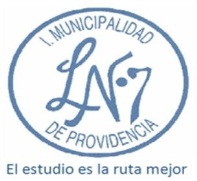 CICLO  	VALOR DEL MES 	 FRASE MOTIVACIONAL REFLEXIÓN: consideración de la planificación, el proceso y el impacto de la indagación del ciclo anterior.PROFESOR(ES)/PROFESORA(S) RESPONSABLES DEL NIVELASIGNATURANIVELNIVELPLANPLAN7º  8º  COMÚN   ELECTIVO 7º  8º  1º  2º  7º  8º  3º  4º  NOMBRE DE LA UNIDADUnidad 3: EL territorio se organiza y planifica para responder a las relaciones entre ser humano y medioTIEMPO DE IMPLEMENTACIÓN (HORAS)24OBJETIVO DE APRENDIZAJE (OA)OA 4 Evaluar la organización territorial y ambiental del país y los instrumentos de planificación que la regulan, considerando criterios tales como accesibilidad, conectividad, conservación, preservación, reducción de riesgos, sustentabilidad ambiental y justicia socio-espacial.                                                            OA 3 Analizar las decisiones políticas, económicas y sociales que se toman en torno a los espacios geográficos locales y nacionales, considerando los distintos actores que participan de ellas y el impacto que tienen en el entorno natural.OA 4 Evaluar la organización territorial y ambiental del país y los instrumentos de planificación que la regulan, considerando criterios tales como accesibilidad, conectividad, conservación, preservación, reducción de riesgos, sustentabilidad ambiental y justicia socio-espacial.                                                            OA 3 Analizar las decisiones políticas, económicas y sociales que se toman en torno a los espacios geográficos locales y nacionales, considerando los distintos actores que participan de ellas y el impacto que tienen en el entorno natural.OA 4 Evaluar la organización territorial y ambiental del país y los instrumentos de planificación que la regulan, considerando criterios tales como accesibilidad, conectividad, conservación, preservación, reducción de riesgos, sustentabilidad ambiental y justicia socio-espacial.                                                            OA 3 Analizar las decisiones políticas, económicas y sociales que se toman en torno a los espacios geográficos locales y nacionales, considerando los distintos actores que participan de ellas y el impacto que tienen en el entorno natural.Lo que funcionó bienLo que no funcionó bienObservaciones, cambios y sugerenciasOBJETIVO DE APRENDIZAJE DE CLASE(Habilidad + contenido + actitud)SEMANAS Y HORASACTIVIDADESMATERIALESEVALUACIÓNINTERDISCIPLINARIDADSEMANA HORAS Tipo:Impreso/Físico.Tecnológico. Texto del Estudiante. Cuaderno de actividades del Estudiante.Combinado.Detalle del material:Carácter:Formativa.Proceso.Calificada.Tipo:Oral.Guía.Prueba.Trabajo.Rúbrica.Otro: Planes y/o Coordinaciones:Medio Ambiente.Plan Integral de Seguridad Escolar.	Plan de gestión de la Convivencia Escolar.	Plan de Apoyo a la Inclusión.Plan de Afectividad, Sexualidad y Género. Plan de Formación Ciudadana.Asignatura, academia y/o taller:SEMANA HORAS Tipo:Impreso/Físico.Tecnológico. Texto del Estudiante. Cuaderno de actividades del Estudiante.Combinado.Detalle del material:Carácter:Formativa.Proceso.Calificada.Tipo:Oral.Guía.Prueba.Trabajo.Rúbrica.Otro: Planes y/o Coordinaciones:Medio Ambiente.Plan Integral de Seguridad Escolar.	Plan de gestión de la Convivencia Escolar.	Plan de Apoyo a la Inclusión.Plan de Afectividad, Sexualidad y Género. Plan de Formación Ciudadana.Asignatura, academia y/o taller:SEMANA HORAS Tipo:Impreso/Físico.Tecnológico. Texto del Estudiante. Cuaderno de actividades del Estudiante.Combinado.Detalle del material:Carácter:Formativa.Proceso.Calificada.Tipo:Oral.Guía.Prueba.Trabajo.Rúbrica.Otro: Planes y/o Coordinaciones:Medio Ambiente.Plan Integral de Seguridad Escolar.	Plan de gestión de la Convivencia Escolar.	Plan de Apoyo a la Inclusión.Plan de Afectividad, Sexualidad y Género. Plan de Formación Ciudadana.Asignatura, academia y/o taller:SEMANA HORAS Tipo:Impreso/Físico.Tecnológico. Texto del Estudiante. Cuaderno de actividades del Estudiante.Combinado.Detalle del material:Carácter:Formativa.Proceso.Calificada.Tipo:Oral.Guía.Prueba.Trabajo.Rúbrica.Otro: Planes y/o Coordinaciones:Medio Ambiente.Plan Integral de Seguridad Escolar.	Plan de gestión de la Convivencia Escolar.	Plan de Apoyo a la Inclusión.Plan de Afectividad, Sexualidad y Género. Plan de Formación Ciudadana.Asignatura, academia y/o taller: